SCHOOL OF MANAGEMENT AND ECONOMICS DEPARTMENT OF MARKETINGCOURSE: INTERNATIONAL MANAGEMENT AND MARKETINGPROFESSOR: Dr. PETROS TOMARASPhone: 210 5385247Email: ptomaras@teiath.grCOURSE SCHEDULE FOR SPRING SEMESTER 2014-15Classroom: Internet room, every Tuesday at 12: 00 - 13:00Aim and objectives of the course The objective of this course is to explain the essential principles of International business and marketing, and to provide tools and ideas in analyzing the environment of foreign markets and planning and developing exports.Course contents Orientation and information about the course. Introduction to marketing. Introduction to international business. International business and marketing basics. The international environment, export market selection, developing global marketing strategies. Product decisions, pricing and distribution decisions, promotion and marketing communication.Teaching methodsThe teaching approach of the course includes a combination of in-class presentations, individual assignments, discussions, videos, student presentations, group projects, team work and visits to optional companies’ premises.Assessment methods Individual assignments, 20%: Case study presentation and analysis. See bellow the guidelines for the individual assignments.Group project, 20%: Groups of students from different countries will find, prepare and present examples based on specific class material. Teamwork for student's countries presentations, 10%: All students from the same country will prepare presentations, about their country, their schools and the trade relations between their country and Greece.Final exam, 50%: Students will be examined with a multiple choice questionnaire which is going to be based on the material taught in class.GUIDELINES FOR THE INDIVIDUAL ASSIGNMENTSA major Greek trading company has recently decided to expand to your country of origin through exports. At the first stage of the implementation of this strategy, the company intends to export (for example) its leading and highly differentiated product (you have to choose it). As the company is aware of the dangers international marketing initiatives entail, they have chosen you as the brand manager for this product. The unique marketing capabilities you possess and the deep understanding you have about the macro-environment, the market conditions and the culture of your home country, make you ideal for this position. The Marketing Manager of the company, and your boss, is expecting you to prepare a concise but cohesive and efficient report where all the important marketing decisions are listed and explained. Here are some tips to help you redact the report:What are the procedures you are going to follow in order to import the chosen product – services in your country and how are you going to face any problems that may occur? What will be the schedule and the budget of the project? What tactical decisions are you going to make about the marketing mix (product [branding, packaging], place, price, promotion)?Do you intend to follow a standardized approach without taking the special conditions of your home market into consideration (as McDonalds do) or the approach which posits that you should adopt “thinking globally but acting locally”? What are the advantages and disadvantages of each option? Are there any macro-environmental factors, political, economic, social, technological and demographic, that you do not control, but greatly influence your effort ?What other market conditions should be taken into consideration (competitors, substitute products, etc.) ?What strategic decisions are you going to make as it concerns segmentation, targeting and positioning of your product?Are there any beliefs, values, customs and other elements of your home culture (language, religion, dietary habits, etc.) that will facilitate or encumber the success of your product? How do you intend to deal with these issues?The assignment (report) is going to be completed in two months and will be presented in the class using Power Point. The length of the assignment will be about 10 pages.International Marketing Bibliography – TEI of Athens LibraryInternational marketing and purchasing :a survey among marketing and purchasing executives in five European countries   Cunningham, Malcolm T., Turnbull, Peter W., London : Macmillan , 1981 . Advances in international marketing :a research annual Cavusgil, S. Tamer, Greenwich, Conn : JAI Press , 1987 . Marketing in the international environment  Cundiff, Edward W. 1919-, Hilger, Marye Tharp, Englewood Cliffs ; London : Prentice-Hall International , c1988 . International market entry and development :strategies and management  Young, Stephen 1944, Hemel Hempstead, Hertfordshire : Harvester Wheatsheaf ; Englewood Cliffs, NJ : Prentice Hall , 1989 . Global marketing management  Keegan, Warren J.. London : Prentice-Hall International , c1989 . Direct marketing management  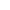 Roberts, Mary Lou., Berger, Paul D., London : Prentice-Hall International , c1989 . Advances in international marketing :a research annual Volume 4, 1990  Cavusgil, S. Tamer, Greenwich, Conn : JAI Press , c1990 . International marketing  Walsh, L. S., London : Financial Times Pitman Publishing , 1993 . Entry strategies for international markets  Root, Franklin R., San Francisco : Jossey-Bass 1994. International marketing strategy :environmental assessment and entry strategies  Czinkota, Michael R., Ronkainen, Ilkka A., Fort Worth : Dryden Press , c1994. The essence of international marketing  Paliwoda, Stanley J., New York : Prentice Hall , 1994 . International marketing and export management  Albaum, Gerald S., Wokingham, England ; Reading, Mass : Addison-Wesley, c1994 . International marketing  Terpstra, Vern, Sarathy, Ravi, Fort Worth : Dryden Press, c1994. International marketing reader  Paliwoda, Stanley J., Ryans, John K., London ; New York : Routledge, 1995. International marketing  Czinkota, Michael R., Ronkainen, Ilkka A., Fort Worth : Dryden Press , c1995. Global marketing strategy  Douglas, Susan P., Craig, C. Samuel, New York : McGraw-Hill , c1995. International marketing strategy  Bradley, Frank 1942, Lomdon ; New York : Prentice Hall , 1995. Global marketing management  Keegan, Warren J. 1936, Englewood Cliffs, N.J. : Prentice-Hall International, c 1995. International marketing  Cateora, Philip R., Chicago : Irwin , c1996. Marketing across cultures  Usunier, Jean-Claude, London ; New York : Prentice Hall , 1996. The reality of global brands :cases and strategies for successful management of international brands  Hankinson, Graham 1947-, Cowking, Philippa 1947, London ; New York: McGraw-Hill , c1996. International marketing management  Jain, Subhash C. 1942, Cincinnati, Ohio : South-Western College Pub., c1996. International advertising :communicating across cultures  Mueller, Barbara 1958, Belmont : Wadsworth Pub. Co., c1996. Principles of global marketing  Keegan, Warren J., Green, Mark C., Upper Saddle River, N.J.: Prentice-Hall International; London: Prentice-Hall International (UK), c1997. International marketing :analysis and strategy  Onkvisit, Sak., Shaw, John J., Upper Saddle River, N.J. : Prentice Hall, c1997. International marketing  Terpstra, Vern, Sarathy, Ravi, Fort Worth : Dryden Press, c1997. International marketing strategy :Contemporary readings Doole, Isobel, Lowe, Robin, London : International Thomson Business Press, 1997. Foundations of international marketing  Johnston, Steve, Beaton, Harold, London: International Thomson Business, 1998. International marketing  Paliwoda, Stanley J., Thomas, Michael J. 1933, Oxford : Butterworth-Heinemann, 1998. Global marketing management  Kotabe, Masaaki, Helsen, Kristiaan, New York : J. Wiley, c1998. Marketing management :a strategic approach with a global orientation  Boyd, Harper W., Larrch, Jean-Claude, Walker, Orville C., Boston, Mass: Irwin/McGraw-Hill, c1998. International and global marketing :concepts and cases  Graham, John L., Meloan, Taylor W., Boston, Mass : Irwin/McGraw Hill, c1998. International marketing and export management  Albaum, Gerald S., Duerr, Edwin, Strandskov, Jesper, Harlow : Addison-Wesley, 1998. International marketing  Cateora, Philip R., Ghauri, Pervez N. 1948, London : McGraw-Hill, c1999. International marketing  Cateora, Philip R., Graham, John L., Boston : Irwin/McGraw-Hill, c1999. International marketing research  Kumar, V. 1957, Upper Saddle River, N.J.: Prentice Hall, c2000. Global marketing :foreign entry, local marketing & global management  Johansson, Johny K., Boston : Irwin/McGraw-Hill, 2000. Global marketing management  Kotabe, Masaaki, Helsen, Kristiaan, New York : Wiley, c2001. International marketing : strategy planning, market entry & implementation  Bennett, Roger, 1948-, Blythe, Jim, London ; Sterling, VA : Kogan Page, 2002. International marketing : an SME perspective  De Burca, Sean, Fletcher, Richard, Brown, Linden England : Prentice Hall, 2004. International marketing : analysis and strategy  Onkvisit, Sak., Shaw, John J., New York : Routledge, 2004. International retail marketing : a case study approach  Bruce, Margaret, Moore, Christopher, 1937, Birtwistle, Grete., Boston, MA: Elsevier Butterworth-Heinemann, 2004. International marketing research  Craig, C. Samuel, Douglas, Susan P., Chichester, England: John Wiley & Sons, c2005. International marketing strategy  Bradley, Frank 1942, New York : FT/Prentice Hall, c2005. International marketing  Joshi, Rakesh Mohan. Oxford; New York: Oxford University Press, 2005. International direct marketing : principles, best practices, marketing facts  Krafft, Manfred, Internationales Direktmarketing., Marketing direct international. Berlin ; New York : Springer, c2007. International marketing  Czinkota, Michael R., Ronkainen, Ilkka A. Mason, OH: homson/Southwestern, c2007. International marketing in the network economy : a knowledge-based approach  Kohlbacher, Florian. Houndmills, Hampshire; New York : Palgrave Macmillan, 2007. International marketing  Cateora, Philip R., Graham, John L. Boston : McGraw Hill, c 2008.International marketing and export management  Albaum, Gerald S., Duerr, Edwin Harlow, England; New York.: Financial Times/Prentice Hall, c2008. International marketing strategy: analysis, development, and implementation  Doole, Isobel, Lowe, Robin, 1945, London ; New York : Routledge, 2008. Global marketing management  Kotabe, Masaaki, Helsen, Kristiaan New Jersey : Wiley, c.2008. 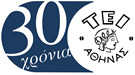 HELLENIC REPUPLICTECHOLOGICAL EDUCATION INSTITUTION OF ATHENS (TEI A) DATESSUBIECTS1Tuesday 3 -10 -2015Orientation and information on the course2Tuesday 3 -17 -2015Introduction to marketing3Tuesday 3 -24 -2015Introduction to international business and marketing4Tuesday 3 -31- 2015Country groups presentations / Introduction to international business5Tuesday 4 -7 - 2015Country groups presentations / Introduction to international business6Tuesday 4-14-2015International marketing mix (video) / Product decisions, pricing decisions, promotion and marketing communication (video)7Tuesday 4-21-2015International marketing mix (video) / Product decisions, pricing decisions, promotion and marketing communication (video) / Old Greek advertisements8Tuesday 4-28-2015The scope and challenge of international marketing 9Tuesday 5-5-2015The dynamic environment of international trade 10Tuesday 5-12-2015Introduction to international business and marketing (video) / Assignment presentations11Tuesday 5-19-2015Assignment presentations12Tuesday 5-26-2015Assignment presentations13Tuesday 6-2-2015 Course overview14Tuesday 6-9-2015Final exam15Tuesday 6-16-2015Course Final overview and rating